Статья 2. Задачи уголовного кодексаУК РБ имеет своей задачей  охрану: мира и безопасности человечества, человека, его прав и свобод, собственности, прав юридических лиц, природной среды, общественных и государственных интересов, конституционного строя РБ, а также установленного правопорядка… (Общий объект).Кража имущества у себя ?Уг. ответ-сть за самоубийство ?Уг. ответ-сть за политические или религиозные взгляды ?Посягательство будущей матери на нерожденную жизнь, т.е. зародыш в собственном чреве ? и др.Например, -Глава 19. Преступления против жизни и здоровья Статья 139. УбийствоСтатья 140. Убийство матерью новорожденного ребенкаСтатья 141. Убийство, совершенное в состоянии аффекта Статья 142. Убийство при превышении мер, необходимых для задержания лица, совершившего преступлениеСтатья 143. Убийство при превышении пределов необходимой обороны Статья 144. Причинение смерти по неосторожностиСтатья 145. Доведение до самоубийстваСтатья 146. Склонение к самоубийству и др.(Все эти преступления посягают на единый родовой объект – на общественные отношения, обеспечивающие жизнь и здоровье человека)Глава 24  ПРЕСТУПЛЕНИЯ ПРОТИВ СОБСТВЕННОСТИ Статья 205. КражаСтатья 206. Грабеж Статья 207. Разбой  Статья 208. Вымогательство  Статья 209. Мошенничество  Статья 210. Хищение путем злоупотребления служебными полномочиями Статья 211. Присвоение либо растрата Статья 212. Хищение путем использования компьютерной техники Статья 213. [Исключена.] Статья 214. Угон транспортного средства или маломерного водного судна Статья 215. Присвоение найденного имуществаСтатья 216. Причинение имущественного ущерба без признаков хищения Статья 217. Незаконное отчуждение вверенного имущества Статья 218. Умышленные уничтожение либо повреждение имуществаСтатья 219. Уничтожение либо повреждение имущества по неосторожностиСтатья 220. Недобросовестная охрана имущества (Все эти преступления посягают на единый родовой объект - отношения собственности, различия между ними – способ посягательства)Глава 26 ПРЕСТУПЛЕНИЯ ПРОТИВ ЭКОЛОГИЧЕСКОЙ БЕЗОПАСНОСТИ И ПРИРОДНОЙ СРЕДЫ (В эту главу включены преступления, которые причиняют или создаю угрозу причинения вреда земле, водам, недрам, лесам, животному и растительному миру, атмосферному фоздуху и другим природным объектам, отнесенным к таковым законодательством об охране окружающей среды (РОДОВОЙ ОБЪЕКТ).При переходе от общего к частному,  круг охраняемых благ сужается, но описание их становится Ст. 205 –Кража (Тайное похищение имущества); ст. 206 – Грабеж (Открытое похищение имущества); ст.307 –Разбой; ст. 208 – Вымогательство; ст. 209 –Мошенничество; ст. 210 – Хищение путем злоупотребления служебными полномочиями; ст. 211 – Присвоение либо растрата;  ст. 212 – Хищение путем использования компьютерной техники; ст. 214 – Угон автотранспортного средства или маломерного судна; ст. 215 – Присвоение найденного имущества  и др.        26 сентября 2012 г. Петров В., прож. гор. Новополоцк, ул. Молодежная д. 44 кв. 20, находясь в состоянии алкогольного опьянения, с целью совершения кражи имущества около 12 час. путем подбора ключа открыл дверь и проник в помещение расположенной на одной лестничной площадке соседней кв. 21, из которой тайно похитил принадлежащий Кортавенко Д. видеомагнитофон марки «…» производства «…»  стоимостью 4 000 000 руб., т.е. совершил преступление, предусмотренное ч. 2 ст. 205 УК.   (Это образец описания в процессуальном документе содержания одного непосредственного объекта преступления).Например, ч. 1 ст. 207 УК. Разбой       Применение насилия, опасного для жизни или здоровья потерпевшего (дополнительный объект), либо угроза применения такого насилия с целью непосредственного завладения имуществом (основной объект) (разбой), - Например, ч. 1 ст. 339 УК. ХулиганствоУмышленные действия, грубо нарушающие общественный порядок (основной объект) и выражающие явное неуважение к обществу, сопровождающиеся применением насилия (дополнительный факультативный объект) или угрозой его применения либо уничтожением или повреждением чужого имущества (дополнительный факультативный объект) …Например,  Ст. 205 УК   Кража Тайное похищение имуществаНапример, двухобъектное преступление ч. 1 ст. 207 УК. Разбой       Применение насилия, опасного для жизни или здоровья потерпевшего (дополнительный объект – безопасность здоровья – глава 19 УК), либо угроза применения такого насилия с целью непосредственного завладения имуществом (основной объект – отношения собственности – глава 24 УК) (разбой), - 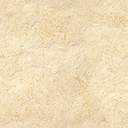 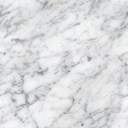 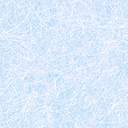 